PielikumsDobeles novada domes 2022. gada 27. oktobralēmumam Nr.547/19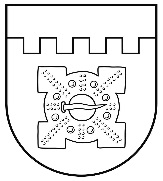 LATVIJAS REPUBLIKADOBELES NOVADA DOMEBrīvības iela 17, Dobele, Dobeles novads, LV-3701Tālr. 63707269, 63700137, 63720940, e-pasts dome@dobele.lvAPSTIPRINĀTSar Dobeles novada domes2022. gada 27. oktobralēmumu Nr.547/19NOLIKUMS ’’GROZĪJUMI NOLIKUMĀ ’’NEKUSTAMO ĪPAŠUMU KOMISIJAS NOLIKUMS”Izdarīt Dobeles novada domes 2021. gada 25. novembra nolikumā “Nekustamo īpašumu komisijas nolikums” (turpmāk – nolikums) šādu grozījumu :Aizstāt nolikuma 8. punktā vārdus “Tautsaimniecības un attīstības” ar vārdiem “Finanšu un budžeta”.Domes priekšsēdētājs		I.Gorskis